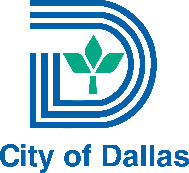 NOTE:ALL DRIVERS WORKING UNDER A TRANSPORTATION FOR HIRE (TFH) COMPANY PROVIDING TRANSPORTATION FOR HIRE SERVICE IN THE CITY OF DALLAS MUST OBTAIN A DRIVER’S PERMIT AND A VEHICLE PERMIT TO BE IN COMPLIANCE WITH CITY OF DALLAS CHAPTER 47A TRANSPORTATION FOR HIRE ORDINANCE WITH THE EXCLUSION OF TRANSPORTATION NETWORK COMPANIES & DRIVERS AS DEFINED BY TEXAS HOUSE BILL 100.FOR MORE INFORMATION, PLEASE READ TEXAS HOUSE BILL 100 REGARDING TRANSPORTATION NETWORK COMPANIES:By:  Paddie	H.B. No. 100A BILL TO BE ENTITLEDAN ACTRelating to the regulation of transportation network companies; requiring an occupational permit; authorizing a fee.BE IT ENACTED BY THE LEGISLATURE OF THE STATE OF TEXAS:SECTION 1.  Subtitle C, Title 14, Occupations Code, is amended by adding Chapter 2402 to read as follows:CHAPTER 2402.  TRANSPORTATION NETWORK COMPANIESSUBCHAPTER A.  GENERAL PROVISIONSSec. 2402.001.  DEFINITIONS.  In this chapter:(1)  "Department" means the Texas Department of Licensing and Regulation.(2)  "Digital network" means any online-enabled application, website, or system offered or used by a transportation network company that enables the prearrangement of rides between passengers and drivers.(3)  "Digitally prearranged ride" means a ride in a personal vehicle between points chosen by the passenger that is prearranged through a digital network.(4)  "Personal vehicle" means a vehicle that:(A)  is owned, leased, or otherwise authorized for use by a driver; and(B)  is not a taxicab, limousine, or other vehicle regulated by a municipality under Section 215.004, Local Government Code, or a joint airport board under Section 22.081, Transportation Code.(5)  "Transportation network company" means a corporation, partnership, sole proprietorship, or other entity that, for compensation, enables a passenger to prearrange with a driver, exclusively through the entity's digital network, a digitally prearranged ride.  The term does not include an entity that provides:(A)  street-hail taxicab services;(B)  limousine or other car services arranged by a method other than through a digital network;(C)  shared expense carpool or vanpool arrangements; or(D)  a type of ride service for which:(i)  the fee received by the driver does not exceed the driver's costs of providing the ride; or(ii)  the driver receives a fee that exceeds the driver's costs associated with providing the ride but makes not more than three round-trips per day between the driver's or passenger's place of employment and the driver's or passenger's home.Transportation Regulation 3448 West Mockingbird Lane Dallas TX. 75235 (214)670-3161